February 1, 2018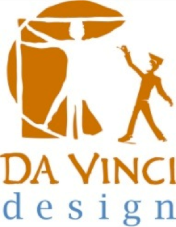 Hello parents & guardians,Your student is enrolled in Art & Design 1 at Da Vinci Design. During a portion of second semester, it is considered a introductory college level course in Architecture (Arc 100), which means students can earn one college credits by completing an honors version of this class. The credits will be issued by El Camino College. There are no fees required to earn the credit. However, students must register with El Camino in order to process the credits. Registration is a two part process described below:1) Paper Registration - Please fill out the form titled “11th and 12th Grade ConcurrentEnrollment Application.” Complete all items in Section I and II. Provide the student’s Social Security Number in Section I. The student must sign in Section I, and a parent must sign in Section II. Students will need to turn in both forms during class by Monday, February 5 or Tuesday, February 6. 2) Online Registration - This will be completed during class prior to Friday, February 16, depending on what day their art class falls on. In order for your student to be prepared for this online registration, please complete the form titled “El Camino College Community College District.” The online process requires all the information on this page, including Social Security Number. (SSNs will be used for registration only and will not be released.) This form will also be collected on Monday, February 5 or Tuesday, February 6.Again, please complete all attached forms and have your student bring them to class onMonday, February 5 or Tuesday, February 6.  Lastly, students must be a US Citizen or have an Alien Registration Number/Visa in order to receive college credits at this time. If this is a concern, please send me an email or call the school.If you have any additional questions, please email me at kparsons@davincischools.org.Respectfully,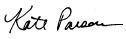 Kate ParsonsPrincipalDa Vinci Design310-725-5800